九州地域バイオクラスター推進協議会　行「発酵はたからなり！」　参加申込書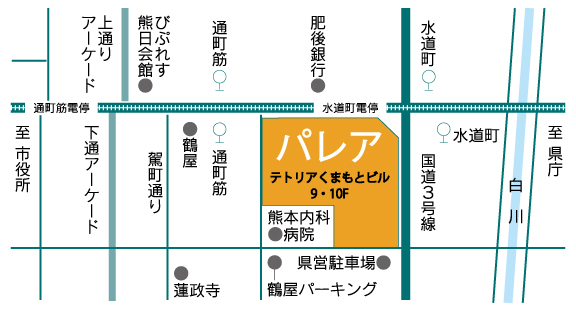 所属企業名所　在　地〒〒〒〒〒電　話（　　　）　　　-（　　　）　　　-ＦＡＸ（　　　）　　　-（　　　）　　　-参加者部署名・役職名参加者部署名・役職名参加者氏名緊急連絡先（携帯）緊急連絡先（携帯）E-mail